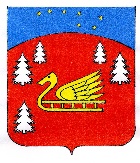 Администрация Красноозерногосельского поселения Приозерскогомуниципального района Ленинградской областиП О С Т А Н О В Л Е Н И Е        От 30.06.2024 года                                № 112	В соответствии с Федеральным законом от 10 июля 2023 г. № 286-ФЗ «О внесении изменений в отдельные законодательные акты Российской Федерации», Указом Президента РФ от 25 января 2024 г. № 71 «О внесении изменений в некоторые акты Президента Российской Федерации», администрация муниципального образования Красноозерное сельское поселение муниципального образования Приозерский муниципальный район Ленинградской области ПОСТАНОВЛЯЕТ:1. Внести в Положение о комиссии по  соблюдению требований к служебному поведению муниципальных служащих и урегулированию конфликта интересов администрации муниципального образования Красноозерное сельское поселение муниципального образования Приозерский муниципальный район Ленинградской области, утвержденное постановлением администрации муниципального образования Красноозерное сельское поселение муниципального образования Приозерский муниципальный район Ленинградской области от 25 марта 2022 г. № 45 (далее – Положение), следующие изменения:1) пункт 2.1 Положения изложить в следующей редакции:«2.1. Содействие администрации муниципального образования Красноозерное сельское поселение муниципального образования Приозерский муниципальный район Ленинградской области:а) в обеспечении соблюдения муниципальными служащими администрации муниципального образования Красноозерное сельское поселение муниципального образования Приозерский муниципальный район Ленинградской области (далее – муниципальные служащие) ограничений и запретов, требований о предотвращении или об урегулировании конфликта интересов, исполнения обязанностей, установленных Федеральным законом от 25 декабря 2008 года № 273-ФЗ «О противодействии коррупции», другими федеральными законами в целях противодействия коррупции (далее - требования к служебному поведению и (или) требования об урегулировании конфликта интересов);б) в осуществлении в администрации муниципального образования Красноозерное сельское поселение муниципального образования Приозерский муниципальный район Ленинградской области мер по предупреждению коррупции.»;2) пункт 3.1 Положения дополнить подпунктом 3.1.5.1 следующего содержания:«3.1.5.1. Уведомление муниципального служащего о возникновении не зависящих от него обстоятельств, препятствующих соблюдению требований к служебному поведению и (или) требований об урегулировании конфликта интересов.»;3) пункт 3.2.4 Положения изложить в следующей редакции:«3.2.4. Уведомления, указанные в абзаце пятом подпункта 3.1.2 и подпункте 3.1.5.1 пункта 3.1 настоящего Положения, рассматриваются должностным лицом, ответственным за работу по профилактике коррупционных и иных правонарушений, который осуществляет подготовку мотивированных заключений по результатам рассмотрения уведомлений.»;4) в пункте 3.2.5 Положения слова «подпункте 3.1.5 пункта 3.1» заменить словами «подпунктах 3.1.5 и 3.1.5.1 пункта 3.1»;5) в пункте 3.2.6 Положения:а) абзац второй изложить в следующей редакции:«информацию, изложенную в обращениях или уведомлениях, указанных в абзацах втором и пятом подпункта 3.1.2 и подпунктах 3.1.5 и 3.1.5.1 пункта 3.1 настоящего Положения;»б) абзац четвертый изложить в следующей редакции:«мотивированный вывод по результатам предварительного рассмотрения обращений и уведомлений, указанных в абзацах втором и пятом подпункта 3.1.2, подпунктах 3.1.5 и 3.1.5.1 пункта 3.1 настоящего Положения, а также рекомендации для принятия одного из решений в соответствии с пунктами 5.7, 5.9.4, 5.9.5, 5.11 настоящего Положения или иного решения.»;6) пункт 4.4.5 Положения изложить в следующей редакции:«4.4.5. Уведомления, указанные в подпунктах 3.1.5 и 3.1.5.1 пункта 3.1 настоящего Положения, как правило, рассматриваются на очередном (плановом) заседании комиссии.»;7) в пункте 5.3 Положения слова «подпунктом 3.1.2 пункта 3.1» заменить словами «подпунктами 3.1.2 и 3.1.5.1 пункта 3.1»;8) в подпункте «а» пункта 5.3.1 Положения слова «подпунктом 3.1.2 пункта 3.1» заменить словами «подпунктами 3.1.2 и 3.1.5.1 пункта 3.1»;9) Положение дополнить пунктом 5.9.5 следующего содержания:«5.9.5. По итогам рассмотрения вопроса, указанного в подпункте 3.1.5.1 пункта 3.1 настоящего Положения, комиссия принимает одно из следующих решений:а) признать наличие причинно-следственной связи между возникновением не зависящих от муниципального служащего обстоятельств и невозможностью соблюдения им требований к служебному поведению и (или) требований об урегулировании конфликта интересов;б) признать отсутствие причинно-следственной связи между возникновением не зависящих от муниципального служащего обстоятельств и невозможностью соблюдения им требований к служебному поведению и (или) требований об урегулировании конфликта интересов.»;10) пункт 5.10 Положения изложить в следующей редакции:«5.10. По итогам рассмотрения вопросов, указанных в подпунктах 3.1.1, 3.1.2, 3.1.4, 3.1.5 и 3.1.5.1 пункта 3.1 настоящего Положения, и при наличии к тому оснований комиссия может принять иное решение, чем это предусмотрено пунктами 5.5-5.9.5, 5.11 настоящего Положения. Основания и мотивы принятия такого решения должны быть отражены в протоколе заседания комиссии.».2. Опубликовать настоящее постановление в средствах  массовой информации и разместить на официальном сайте поселения в сети Интернет.3. Постановление вступает в силу со дня его официального опубликования.	Глава  администрации                                 	                   А.В. Рыбакисп. Залевская И.С.; Тел. 8-(813-79)67-516О внесении изменений в Положение о комиссии по  соблюдению требований к служебному поведению муниципальных служащих и урегулированию конфликта интересов администрации муниципального образования Красноозерное сельское поселение муниципального образования Приозерский муниципальный район Ленинградской области, утвержденное постановлением администрации муниципального образования Красноозерное сельское поселение муниципального образования Приозерский муниципальный район Ленинградской области от 25 марта 2022 г. № 45